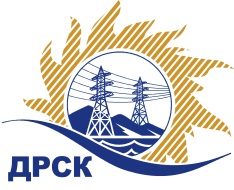 Акционерное общество«Дальневосточная распределительная сетевая  компания»ПРОТОКОЛпроцедуры вскрытия конвертов с заявками участников СПОСОБ И ПРЕДМЕТ ЗАКУПКИ: открытый электронный конкурс № 49 689 на право заключения Договора поставки «Автомобили ГАЗ» (закупка 1200 раздела 2.2.2. ГКПЗ 2016 г.).Плановая стоимость: 22 129 000,00 руб., без учета НДС;  26 112 220,00 руб., с учетом НДС.ПРИСУТСТВОВАЛИ: постоянно действующая Закупочная комиссия 2-го уровня ВОПРОСЫ ЗАСЕДАНИЯ КОНКУРСНОЙ КОМИССИИ:В ходе проведения запроса предложений было получено 2 заявки, конверты с которыми были размещены в электронном виде на Торговой площадке Системы www.b2b-energo.ru.Вскрытие конвертов было осуществлено в электронном сейфе организатора конкурса на Торговой площадке Системы www.b2b-energo.ru автоматически.Дата и время начала процедуры вскрытия конвертов с заявками участников: 10:00 благовещенского времени 13.07.2016Место проведения процедуры вскрытия конвертов с заявками участников: Торговая площадка Системы www.b2b-energo.ru.В конвертах обнаружены заявки следующих участников запроса предложений:Ответственный секретарь Закупочной комиссии 2 уровня                                  М.Г.ЕлисееваЧувашова О.В.(416-2) 397-242№ 628/МТПиР-Вг. Благовещенск13 июля 2016 г.№п/пНаименование участника и его адресПредмет заявки на участие в запросе предложений1ИП Уразов В.И. (675000, Россия, Амурская обл., г. Благовещенск, ул. Красноармейская, д. 61, кв. 5)Подана: 11.07.2016 в 15:58. Цена: 26 042 219,97 руб. (цена без НДС: 22 069 677,94 руб.)2ООО "Восток-ДВ" (690039, Приморский край, г. Владивосток, ул. Енисейская, 220, 23А)Подана: 12.07.2016 в 16:23. Цена: 26 112 220,00 руб. (цена без НДС: 22 129 000,00 руб.)